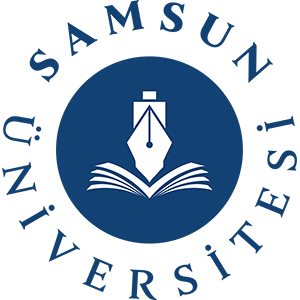 SAMÜ MÜHENDİSLİK FAKÜLTESİMAKİNE MÜHENDİSLİĞİ BÖLÜMÜMMAK403 MAKİNE PROJE TERCİH BİLDİRİM FORMU20… / 20… Eğitim-Öğretim Yılı Güz yarıyılında aşağıda önerilen danışman-konulardan birisi ile MMAK403 Makine Proje dersi kapsamındaki proje çalışmasını yapmak istiyorum.     	Gereğini saygılarımla arz ederim.ÖğrencininAdı Soyadı	:								Tarih	: … / … / 20…Öğrenci No	:İmza		:Proje Danışmanı ve Konusu Tercihleri1) …………………………………………………………………………………………	    …………………………………………………………………………………………	2) …………………………………………………………………………………………    …………………………………………………………………………………………	3) …………………………………………………………………………………………             …………………………………………………………………………………………	                         4) …………………………………………………………………………………………    …………………………………………………………………………………………	5) …………………………………………………………………………………………    …………………………………………………………………………………………	Ek: Öğrenci Transkripti